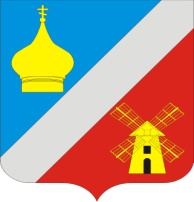                                          АДМИНИСТРАЦИЯ                  Федоровского сельского поселения            Неклиновского района Ростовской области                                                ПОСТАНОВЛЕНИЕ                              с. Федоровка«30»  мая  2016г.							                      № 58Об утверждении порядка осуществлениявнутреннего финансового контроля ивнутреннего финансового аудита 	В соответствии с пунктом 5 статьи 160.2-1 Бюджетного кодекса Российской Федерации, постановлением Правительства Ростовской области от 31.12.2013  №889 «Об утверждении порядка осуществления внутреннего финансового контроля и внутреннего финансового аудита»,  руководствуясь частью 1 статьи 30 Устава муниципального образования «Федоровское сельское поселение»,  Администрация Федоровского сельского поселения, п о с т а н о в л я е т: 1. Утвердить Порядок осуществления внутреннего финансового контроля и внутреннего финансового аудита согласно приложению к настоящему постановлению. 2.  Настоящее постановление вступает в силу с момента его подписания, подлежит размещению на официальном сайте Администрации Федоровского сельского поселения. 3.  Контроль за выполнением постановления оставляю за собой. Глава Администрации 							В.Н.ГринченкоФедоровского сельского поселения Приложение  к постановлению Администрации  Федоровского сельского поселения                                 от 30.05.2016 № 58  ПОРЯДОКосуществления внутреннего финансового контроляи внутреннего  финансового аудита1. Общие положения	1.1. Порядок осуществления внутреннего финансового контроля и внутреннего финансового аудита (далее - Порядок) определяет правила осуществления главными распорядителями  средств бюджета Федоровского сельского поселения внутреннего финансового контроля и внутреннего финансового аудита. 	1.2. Целью настоящего Порядка является установление единых требований к осуществлению внутреннего финансового контроля и внутреннего  финансового аудита. 	1.3. Настоящий Порядок устанавливает: 	требования к планированию, организации и проведению внутреннего финансового контроля и внутреннего финансового аудита; 	требования к оформлению и рассмотрению результатов внутреннего финансового контроля и внутреннего финансового аудита; 	требования к составлению и представлению отчетности о результатах внутреннего финансового аудита. 2. Осуществление внутреннего финансового контроля	2.1. Термины и определения, используемые в настоящем Порядке: 	2.1.1. Внутренний финансовый контроль - непрерывный процесс, осуществляемый руководителями (заместителями руководителей), иными должностными лицами главного распорядителя и получателя средств бюджета Федоровского сельского поселения, организующими и выполняющими внутренние процедуры составления и исполнения бюджета Федоровского сельского поселения, ведения бюджетного учета и составления бюджетной отчетности (далее - бюджетные процедуры), направленный на: недопущение (пресечение) нарушений нормативных правовых актов, регулирующих бюджетные правоотношения; 	повышение экономности и результативности использования бюджетных средств. 	2.1.2. Предмет внутреннего финансового контроля - бюджетные процедуры и составляющие их операции (действия по формированию документов, необходимых для выполнения бюджетной процедуры), осуществляемые главными распорядителями средств бюджета Федоровского сельского поселения в рамках закрепленных за ними бюджетных полномочий. 	2.1.3. К контрольным действиям относятся проверка оформления документов на соответствие требованиям нормативных правовых актов, регулирующих бюджетные правоотношения, наличие решения об осуществлении расходов, а также сверка данных, сбор и анализ информации о результатах выполнения бюджетных процедур. 	2.1.4. Контрольное действие является формой осуществления внутреннего финансового контроля в ходе самоконтроля, контроля по уровню подчиненности (подведомственности), мониторинга, применения автоматического контроля (далее - методы контроля). 	 2.1.5. Контрольные действия подразделяются на визуальные, автоматические и смешанные. Визуальные контрольные действия осуществляются без использования прикладных программных средств автоматизации. Автоматические контрольные действия осуществляются с использованием прикладных программных средств автоматизации без участия должностных лиц. Смешанные контрольные действия выполняются с использованием прикладных программных средств автоматизации с участием должностных лиц при инициации или завершении операции (действия по формированию документа, необходимого для выполнения бюджетной процедуры). 	2.2. Организация внутреннего финансового контроля.	2.2.1. Внутренний финансовый контроль осуществляется специалистами отдела экономики и финансов Администрации Федоровского сельского поселения, исполняющими бюджетные полномочия в соответствии с нормативными правовыми актами, регулирующими бюджетные правоотношения, актами главного распорядителя средств бюджета Федоровского сельского поселения. 	2.2.2. Контрольные действия осуществляются должностными лицами Администрации Федоровского сельского поселения, указанными в подпункте 2.2.1 пункта 2.2 настоящего раздела, в соответствии с их должностными обязанностями в отношении следующих бюджетных процедур: 	составление и представление документов начальнику отдела экономики и финансов  Администрации Федоровского сельского поселения, необходимых для составления и рассмотрения проекта бюджета Федоровского сельского поселения, в том числе обоснований бюджетных ассигнований, реестров расходных обязательств; 	составление и представление документов начальнику отдела экономики и финансов  Администрации Федоровского сельского поселения, необходимых для составления и ведения кассового плана по расходам бюджета Федоровского сельского поселения и источникам финансирования дефицита бюджета Федоровского сельского поселения; 	составление, утверждение и ведение бюджетной росписи; 	составление и направление документов начальнику отдела экономики и финансов  Администрации Федоровского сельского поселения, необходимых для формирования и ведения сводной бюджетной росписи бюджета Федоровского сельского поселения, доведения (распределения) бюджетных ассигнований и лимитов бюджетных обязательств; 	составление, утверждение и ведение бюджетных смет, свода бюджетных смет; 	формирование и утверждение муниципальных заданий в отношении подведомственных учреждений; 	исполнение бюджетной сметы; 	принятие и исполнение бюджетных обязательств; 	осуществление начисления, учета и контроля за правильностью исчисления, полнотой и своевременностью осуществления платежей (поступления источников финансирования дефицита бюджета) в бюджет Федоровского сельского поселения, пеней и штрафов по ним; 	принятие решений о возврате излишне уплаченных (взысканных) платежей в бюджет Федоровского сельского поселения, а также процентов за несвоевременное осуществление такого возврата и процентов, начисленных на излишне взысканные суммы; 	принятие решений о зачете (уточнении) платежей в бюджет Федоровского сельского поселения; 	процедуры ведения бюджетного учета, в том числе принятие к учету первичных учетных документов (составление сводных учетных документов), отражение информации, указанной в первичных учетных документах, в регистрах бюджетного учета, проведение оценки имущества и обязательств, проведение инвентаризаций; 	составление и представление бюджетной отчетности, сводной бюджетной отчетности; 	исполнение судебных актов по искам к Федоровскому сельскому поселению, судебных актов, предусматривающих обращение взыскания на средства бюджета Федоровского сельского поселения по денежным обязательствам муниципальных казенных учреждений.  	2.2.3. К способам проведения контрольных действий относятся: сплошной, при котором контрольные действия осуществляются в отношении каждой проведенной операции (действия по формированию документа, необходимого для выполнения бюджетной процедуры); 	выборочный, при котором контрольные действия осуществляются в отношении отдельной проведенной операции (действия по формированию документа, необходимого для выполнения бюджетной процедуры). 	2.2.4. Ответственность за организацию внутреннего финансового контроля несет руководитель или заместитель руководителя главного распорядителя средств бюджета Федоровского сельского поселения. 	2.3. Планирование внутреннего финансового контроля. 	2.3.1. Планирование внутреннего финансового контроля заключается в формировании плана внутреннего финансового контроля Главой Администрации Федоровского сельского поселения. В плане внутреннего финансового контроля по каждому отражаемому в нем предмету внутреннего финансового контроля указываются данные о должностном лице, ответственном за выполнение операции (действия по формированию документа, необходимого для выполнения бюджетной процедуры), периодичности ее выполнения, должностных лицах, осуществляющих контрольные действия, методах контроля и периодичности контрольных действий. 	2.3.2. Процесс формирования плана внутреннего финансового контроля включает следующие этапы: анализ предмета внутреннего финансового контроля на необходимость проведения в его отношении контрольных действий, основанный на информации о возможных событиях, негативно влияющих на выполнение бюджетных процедур (далее - бюджетные риски); формирование перечня операций (действий по формированию документов, необходимых для выполнения бюджетной процедуры) с указанием необходимости или отсутствия необходимости проведения контрольных действий в отношении отдельных операций. 	2.3.3. Формирование и утверждение планов внутреннего финансового контроля осуществляются до начала очередного финансового года в порядке, установленном главным распорядителем средств бюджета Федоровского сельского поселения. 	2.3.4. В целях определения приоритетных предметов внутреннего финансового контроля, включаемых в планы внутреннего финансового контроля, подразделение, указанное в подпункте 2.3.1 пункта 2.3 настоящего раздела, проводит процедуры идентификации и оценки бюджетных рисков. 	2.3.5. Идентификация бюджетных рисков осуществляется по каждой бюджетной процедуре, подлежащей исполнению в очередном финансовом году, на основании анализа актов, заключений, представлений и предписаний органов муниципального финансового контроля, отчетов подразделений внутреннего финансового аудита, информации, представленной подведомственными получателями средств бюджета Федоровского сельского поселения по запросу, а также анализа отчетов о результатах проведения мониторинга. 	2.3.6. По каждому выявленному бюджетному риску проводится анализ условий и причин наличия такого риска (далее - факторы риска). Каждый бюджетный риск подлежит оценке по критерию "вероятность", характеризующему ожидание наступления события, негативно влияющего на выполнение бюджетных процедур, и критерию "последствия", характеризующему размер наносимого ущерба, потери репутации главного распорядителя средств бюджета Федоровского сельского поселения, налагаемых санкций за допущенное нарушение. По каждому критерию определяется шкала оценок риска, имеющая не менее четырех позиций (низкий, умеренный, высокий (существенный), очень высокий). 	2.3.7. Результаты оценки бюджетных рисков прилагаются к плану внутреннего финансового контроля, который подлежит размещению на официальном сайте Администрации Федоровского сельского поселения. 	2.3.8. Отдел экономики финансов Администрации Федоровского сельского поселения  обобщает информацию о бюджетных рисках, сформированную при планировании внутреннего финансового контроля, и осуществляет ведение реестра наиболее значимых бюджетных рисков (далее - реестр бюджетных рисков). По результатам систематизации указанной информации отдел экономики и финансов Администрации Федоровского сельского поселения представляет Главе Администрации Федоровского сельского поселения предложения по уменьшению наиболее значимых бюджетных рисков, включающие предложения по: 	приведению правовых актов главного распорядителя средств бюджета Федоровского сельского поселения в соответствие с положениями нормативных правовых актов, регулирующих бюджетные правоотношения, а также их совершенствованию; 	включению автоматических контрольных действий в отношении отдельных операций и (или) устранению недостатков используемых прикладных программных средств автоматизации, исключению неэффективных автоматических контрольных действий; изменению планов внутреннего финансового контроля; актуализации системы формуляров, реестров и классификаторов как совокупности структурированных электронных документов, позволяющих отразить унифицированные операции в процессе осуществления бюджетных полномочий главного распорядителя средств бюджета Федоровского сельского поселения; 	уточнению прав доступа пользователей к базам данных, к вводу и выводу информации из автоматизированных информационных систем, обеспечивающих осуществление бюджетных полномочий; 	уточнению порядка ведения учетной политики главного распорядителя и получателя средств бюджета Федоровского сельского поселения; 	уточнению прав по формированию финансовых и первичных учетных документов, а также прав доступа к записям в регистры бюджетного учета; 	ведению кадровой политики в отношении подразделений, указанных в подпункте 2.2.1 пункта 2.2 настоящего раздела; 	устранению иных факторов рисков. Глава Администрации Федоровского сельского поселения по результатам рассмотрения предложений по снижению выявленных бюджетных рисков принимает решение об их применении. Пересмотр реестра бюджетных рисков проводится с периодичностью не реже одного раза в год. 	2.3.9. Информация о проведении оценки бюджетных рисков, реестр бюджетных рисков размещаются на официальном сайте  Администрации Федоровского сельского поселения с правом доступа к ним должностных лиц главного распорядителя средств бюджета Федоровского сельского поселения. 	2.4. Проведение внутреннего финансового контроля. 	2.4.1. Внутренний финансовый контроль в подразделениях главного распорядителя средств бюджета Федоровского сельского поселения осуществляется с соблюдением периодичности, методов и способов контроля, установленных в планах внутреннего финансового контроля. 	2.4.2. Самоконтроль осуществляется сплошным способом должностным лицом Администрации Федоровского сельского поселения путем проведения проверки каждой выполняемой им операции на соответствие нормативным правовым актам, регулирующим бюджетные правоотношения, актам главного распорядителя средств бюджета Федоровского сельского поселения и должностным инструкциям, а также оценки причин и обстоятельств, негативно влияющих на совершение операции. 	2.4.3. Контроль по уровню подчиненности осуществляется сплошным или выборочным способом Главой Администрации Федоровского сельского поселения путем авторизации операций (действий по формированию документов, необходимых для выполнения бюджетных процедур), осуществляемых подчиненными должностными лицами. Контроль по уровню подведомственности осуществляется сплошным или выборочным способом в отношении процедур и операций, совершенных подведомственным получателем средств бюджета Федоровского сельского поселения, путем проведения проверок, направленных на установление соответствия представленных документов требованиям нормативных правовых актов, регулирующих бюджетные правоотношения. Результаты таких проверок оформляются заключением с указанием на необходимость внесения исправлений, устранения недостатков (нарушений) при их наличии в установленный в заключении срок либо отметкой (разрешительной надписью) на представленном документе. 	2.4.4. Мониторинг качества исполнения бюджетных процедур подведомственными получателями средств бюджета Федоровского сельского поселения и (или) подразделениями главного распорядителя средств бюджета Федоровского сельского поселения осуществляется отделом экономики и финансов Администрации Федоровского сельского поселения. 	2.4.5. Мониторинг представляет собой регулярный сбор и анализ информации о результатах выполнения бюджетных процедур, в том числе результативности использования бюджетных средств, в текущем финансовом году. В ходе мониторинга проводится оценка качества исполнения бюджетных процедур на основе установленных количественных и (или) качественных расчетных показателей. Результаты мониторинга оформляются отчетом, представляемым подведомственным получателям средств бюджета Федоровского сельского поселения и руководителю (заместителю руководителя) главного распорядителя средств бюджета Федоровского сельского поселения. 	2.4.6. Мониторинг направлен на выявление недостатков (нарушений), допущенных в ходе исполнения бюджетных процедур, и осуществляется в порядке, установленном главным распорядителем средств бюджета Федоровского сельского поселения. 	2.5. Оформление и рассмотрение результатов внутреннего финансового контроля. 	2.5.1. К результатам внутреннего финансового контроля относятся отражаемые в количественном (денежном) выражении выявленные нарушения положений нормативных правовых актов, регулирующих бюджетные правоотношения, актов главного распорядителя средств бюджета Федоровского сельского поселения, недостатки при исполнении бюджетных процедур, сведения о причинах и обстоятельствах возникновения нарушений (недостатков) и предлагаемых мерах по их устранению. 	2.5.2. Информация о результатах внутреннего финансового контроля отражается в регистрах (журналах) внутреннего финансового контроля, подлежит учету и хранению в установленном главным распорядителем средств бюджета Федоровского сельского поселения порядке, в том числе с применением автоматизированных информационных систем. 	2.5.3. Информация о результатах внутреннего финансового контроля направляется должностным лицом, ответственным за результаты выполнения бюджетных процедур, руководителю (заместителю руководителя) главного распорядителя средств бюджета Федоровского сельского поселения не реже одного раза в квартал. Указанная информация представляется незамедлительно в случае выявления нарушений бюджетного законодательства, за которые применяются меры ответственности в соответствии с законодательством Российской Федерации. 	2.5.4. По итогам рассмотрения результатов внутреннего финансового контроля руководитель (заместитель руководителя) главного распорядителя средств бюджета Федоровского сельского поселения принимает решение: 	а) о необходимости устранения выявленных нарушений (недостатков) в установленный в решении срок, применении материальной, дисциплинарной ответственности к виновным должностным лицам, проведении служебных проверок; 	б) об отсутствии оснований для применения мер, указанных в подпункте "а" настоящего пункта; 	в) о внесении изменений в планы внутреннего финансового контроля; 	г) о направлении материалов в отдел экономики и финансов Администрации Федоровского сельского поселения  в случае наличия признаков нарушений бюджетного законодательства, в отношении которых отсутствует возможность их устранения. 	2.5.5. Главный распорядитель средств бюджета Федоровского сельского поселения устанавливает порядок составления отчетности о результатах внутреннего финансового контроля на основе данных регистров (журналов) внутреннего финансового контроля.  	3. Осуществление внутреннего финансового аудита 	3.1. Организация внутреннего финансового аудита. 	3.1.1.Внутренний финансовый аудит осуществляется одним или несколькими уполномоченными должностными лицами главного распорядителя средств бюджета Федоровского сельского поселения (далее - должностные лица внутреннего финансового аудита), наделенными полномочиями по внутреннему финансовому аудиту, на основе функциональной независимости. 	Должностные лица внутреннего финансового аудита подчиняются непосредственно и исключительно руководителю главного распорядителя средств бюджета Федоровского сельского поселения. 	Деятельность должностных лиц внутреннего финансового аудита основывается на принципах законности, объективности, эффективности, независимости и профессиональной компетентности, а также системности, ответственности и стандартизации. 	Целями внутреннего финансового аудита являются: 	оценка надежности внутреннего финансового контроля и подготовка рекомендаций по повышению его эффективности; 	подтверждение достоверности бюджетной отчетности и соответствия порядка ведения бюджетного учета методологии и стандартам бюджетного учета, установленным Министерством финансов Российской Федерации; 	подготовка предложений по повышению экономности и результативности использования средств бюджета Федоровского сельского поселения. 	3.1.2. Предметом внутреннего финансового аудита является совокупность финансовых и хозяйственных операций, совершенных подразделениями главного распорядителя средств бюджета Федоровского сельского поселения, подведомственными получателями (далее - объекты аудита), а также организация и осуществление внутреннего финансового контроля. 	3.1.3. Внутренний финансовый аудит осуществляется посредством проведения плановых и внеплановых аудиторских проверок. Плановые проверки осуществляются в соответствии с годовым планом внутреннего финансового аудита, утверждаемым руководителем главного распорядителя средств бюджета Федоровского сельского поселения. 	3.1.4. Должностные лица внутреннего финансового аудита вправе осуществлять подготовку заключений по вопросам обоснованности и полноты документов главного распорядителя средств бюджета Федоровского сельского поселения, направляемых в отдел экономики и финансов Администрации Федоровского сельского поселения в целях составления и рассмотрения проекта бюджета Федоровского сельского поселения, в порядке, установленном главным распорядителем средств бюджета Федоровского сельского поселения. 	3.1.5. Аудиторские проверки подразделяются на камеральные и выездные. 	3.1.6. Должностные лица внутреннего финансового аудита при проведении аудиторских проверок имеют право: 	а) запрашивать и получать на основании мотивированного запроса в письменной форме документы, материалы и информацию, необходимые для проведения аудиторских проверок, в том числе информацию о результатах проведения внутреннего финансового контроля; 	б) привлекать независимых экспертов из числа должностных лиц иных подразделений главного распорядителя средств бюджета Федоровского сельского поселения для проведения экспертиз, необходимых при осуществлении аудиторских проверок. Сроки направления и исполнения запросов устанавливаются главным распорядителем средств бюджета Федоровского сельского поселения. 	3.1.7. Должностные лица внутреннего финансового аудита при проведении аудиторских проверок имеют право посещать помещения и территории, которые занимают объекты аудита, в отношении которых осуществляется аудиторская проверка. 	3.1.8. Должностные лица внутреннего финансового аудита обязаны: 	а) соблюдать требования нормативных правовых актов в установленной сфере деятельности, положения Кодекса этики и служебного поведения муниципальных служащих Администрации Федоровского сельского поселения; 	б) проводить аудиторские проверки в соответствии с программой аудиторской проверки; 	в) знакомить руководителя или уполномоченное должностное лицо объекта аудита с программой аудиторской проверки, а также с результатами аудиторских проверок (актами и заключениями). 	3.2. Планирование внутреннего финансового аудита 	3.2.1. Составление, утверждение и ведение годового плана внутреннего финансового аудита (далее - План) осуществляется в порядке, установленном главным распорядителем средств бюджета Федоровского сельского поселения. 	3.2.2. План представляет собой перечень аудиторских проверок, которые планируется провести в очередном финансовом году. По каждой аудиторской проверке в Плане указывается проверяемая бюджетная процедура и объекты аудита, срок проведения аудиторской проверки, ответственные исполнители. 	3.2.3. При планировании аудиторских проверок учитываются: 	значимость операций, групп однотипных операций объектов аудита, которые могут оказать значительное влияние на годовую и (или) квартальную бюджетную отчетность главного распорядителя средств бюджета Федоровского сельского поселения в случае их неправомерного исполнения; 	факторы, влияющие на объем выборки проверяемых операций для тестирования эффективности (надежности) внутреннего финансового контроля, к которым в том числе относятся частота выполнения визуальных контрольных действий, существенность процедур внутреннего финансового контроля, уровень автоматизации процедур внутреннего финансового контроля; 	наличие значимых бюджетных рисков; 	степень обеспеченности подразделения внутреннего финансового аудита ресурсами (трудовыми, материальными и финансовыми); возможность проведения аудиторских проверок в установленные сроки; наличие резерва времени для выполнения внеплановых аудиторских проверок. 	3.2.4. В целях составления Плана должностные лица внутреннего финансового аудита обязаны провести предварительный анализ данных об объектах аудита, в том числе сведений о результатах осуществления внутреннего финансового контроля в текущем и (или) отчетном финансовом году.	3.2.5. План составляется и утверждается до начала очередного финансового года. 	3.3. Проведение аудиторских проверок. 	3.3.1. Аудиторская проверка назначается распоряжением руководителя главного распорядителя средств бюджета Федоровского сельского поселения. 	3.3.2. Аудиторская проверка проводится на основании утвержденной программы аудиторской проверки. 	3.3.3. Программа аудиторской проверки должна содержать: тему аудиторской проверки; наименование объектов аудита; перечень вопросов, подлежащих изучению в ходе аудиторской проверки, сроки и этапы проведения аудиторской проверки. 	3.3.4. В ходе аудиторской проверки в отношении объектов аудита проводится исследование: 	осуществления внутреннего финансового контроля; 	законности выполнения бюджетных процедур и эффективности 	использования бюджетных средств; 	ведения учетной политики, принятой объектом аудита, в том числе на предмет ее соответствия новым изменениям в области бюджетного учета; применения автоматизированных информационных систем объектом аудита при осуществлении бюджетных процедур; 	вопросов бюджетного учета, в том числе по вопросам, по которым принимается решение исходя из профессионального мнения лица, ответственного за ведение бюджетного учета; 	наделения правами доступа пользователей к базам данных, к вводу и выводу информации из автоматизированных информационных систем, обеспечивающих осуществление бюджетных полномочий; 	формирования финансовых и первичных учетных документов, а также наделения правами доступа к записям в регистрах бюджетного учета. 	3.3.5. Аудиторская проверка проводится путем выполнения инспектирования, наблюдения, запроса, опросов, подтверждения, пересчета, аналитических процедур. 	3.3.6. При проведении аудиторской проверки должны быть получены достаточные надлежащие надежные доказательства. К доказательствам относятся достаточные фактические данные и достоверная информация, основанные на рабочей документации и подтверждающие наличие выявленных нарушений и недостатков в осуществлении бюджетных процедур объектами аудита, а также являющиеся основанием для выводов и предложений по результатам аудиторской проверки. 	3.3.7. Проведение аудиторской проверки подлежит документированию. 	3.3.8. Предельные сроки проведения аудиторских проверок, основания для их приостановления и продления определяются порядком главного распорядителя средств бюджета Федоровского сельского поселения. 	3.4. Оформление и рассмотрение результатов внутреннего финансового аудита. 	3.4.1. Результаты аудиторской проверки оформляются актом, который подписывается должностными лицами внутреннего финансового аудита и вручается представителю объекта аудита, уполномоченному на получение акта. Объект аудита вправе представить письменные возражения по акту аудиторской проверки. 	3.4.2. Форма акта, порядок направления и сроки его рассмотрения объектом аудита устанавливаются главным распорядителем средств бюджета Федоровского сельского поселения. 	3.4.3. На основании акта составляется отчет о результатах аудиторской проверки, содержащий информацию об итогах аудиторской проверки, в том числе: 	информацию о выявленных в ходе аудиторской проверки недостатках и нарушениях (в количественном и денежном выражении), условиях и причинах таких нарушений, а также значимых бюджетных рисках; 	информацию о наличии или отсутствии возражений со стороны объектов аудита; 	выводы, предложения и рекомендации по устранению выявленных нарушений и недостатков, принятию мер по минимизации бюджетных рисков, внесению изменений в реестр бюджетных рисков, внесению изменений в планы внутреннего финансового контроля, а также предложения по повышению экономности и результативности использования средств  бюджета. 	3.4.4. Отчет с приложением акта направляется руководителю главного распорядителя средств бюджета Федоровского сельского поселения. По результатам рассмотрения указанного отчета руководитель главного распорядителя средств бюджета Федоровского сельского поселения принимает решение о: 	необходимости реализации аудиторских выводов, предложений и рекомендаций; 	недостаточной обоснованности аудиторских выводов, предложений и рекомендаций; 	применении материальной, дисциплинарной ответственности к виновным должностным лицам, проведении служебных проверок; 	направлении материалов начальнику отдела экономики и финансов в случае наличия признаков нарушений бюджетного законодательства, в отношении которых отсутствует возможность их устранения. 	3.5. Составление и представление отчетности о результатах внутреннего финансового аудита. 	3.5.1. Должностные лица внутреннего финансового аудита обеспечивают составление годовой (квартальной) отчетности о результатах осуществления ими внутреннего финансового аудита (далее - отчетность). 	3.5.2. Отчетность должна содержать информацию, подтверждающую выводы о надежности (эффективности) внутреннего финансового контроля, достоверности сводной бюджетной отчетности главного распорядителя средств бюджета Федоровского сельского поселения. Проведение внутреннего финансового контроля считается надежным (эффективным), если используемые методы контроля и контрольные действия приводят к отсутствию или существенному снижению числа нарушений нормативных правовых актов, регулирующих бюджетные правоотношения, актов главного распорядителя средств бюджета Федоровского сельского поселения, а также повышению эффективности использования бюджетных средств.  	3.5.3. Порядок составления и представления отчетности утверждается главным распорядителем средств бюджета Федоровского сельского поселения. 